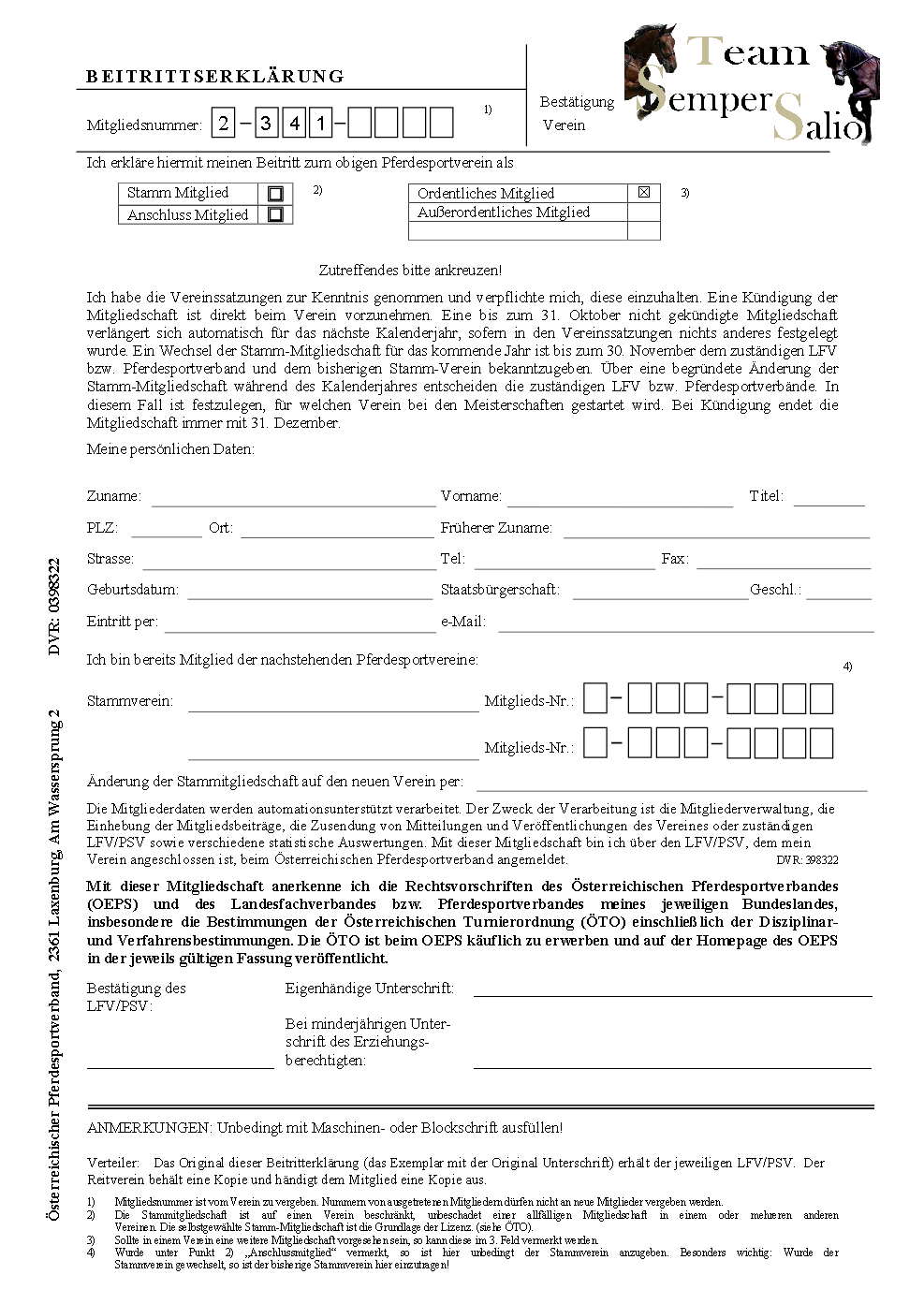 			x		     x		         x			       x			x			      x 				